（１１）一般情報など（1）新入会員の紹介　　8月の新入会者を紹介します。　　　8月1日付け　山外　芳敬　さん　兵庫車椅子へ入会　　　8月6日付け　Ｔom　Ｔyrrel　さん　ＹＣ＆ＡＣへ入会（２）ﾛｰﾝﾎﾞｳﾙｽﾞ高知UCの川本さんが「ローンボウルズの歴史」に関する論文を発表　　ﾛｰﾝﾎﾞｳﾙｽﾞ高知UCの代表である川本さんは、高知大学人文社会科学部で西洋史　　を研究されている先生ですが、このほど「ローンボウルズの「来歴」再考」という論文を学会誌に発表されました。ローンボウルズの起源については、通説として中世の13世頃にイギリスで盛んになり、その後イギリス植民地系を中心として世界に広まったとされていますが、さらには「いや、すでに古代エジプトの時代にローンボウルズの原型らしきものがあった」というような話もあり、興味深いスポーツではあります。しかし、その実際は明確な証拠がそれほど残っているものでもなく、スポーツとしての形態も現代のものとは当然のことながら変わってきているものですので、どこからがローンボウルズのルーツと言えるのかはかなり断定がむつかしいようです。川本さんは歴史研究者という立場から、きちんとした根拠を求めるということで、多くの文献等を調査されていて、その一端はすでに平成28年10月のBJブリテン138号で紹介していただきましたが、このたび研究論文としてA5サイズ24ページにより詳しくまとめられたものです（さらに研究は続くようですが）。　もし、この論文を読んでみたいというＢＪ会員の方がおられましたら、ＢＪ事務局または川本さんまでご一報ください。お一人１部、送料実費にて抜刷をお送りいたします。2017年8月の行事、活動などの結果（１）SVリーグ2017年度前期大会(第9,10節)主催：認定NPO法人ローンボウルズ日本 兵庫支部　　SVリーグ実行委員会　　リーダー： ALBC、会計： LB中崎、記録：神戸グリーン　場所：しあわせの村ローンボウルズグリーン日時：8月2日（水）、19日（土）12:30～16:00　結果：8月19日終了段階での結果は以下の通り（２）Ｍリーグ2017年度前期大会(第9,10節)主催：ＢＪ兵庫支部Mリーグ実行委員会場所：神戸市しあわせの村グリーン日時： 8月13日（日）、27日（日）12:45～16:00　競技内容：チーム編成は当日の抽選にて決定。参加人数によりペアーズ、トリプルズ戦を行う。一人4球×8エンド戦（ﾍﾟｱｰｽﾞの場合）を2ゲーム行う。ポイントの計算方法は、｛勝ちエンド数×１ポイント+ゲーム勝利のとき2ポイント（引き分けなら1ポイント）｝　　　　　表彰：70%以上の出席者で期間中の1試合当たり平均ポイントによる成績結果：8月27日終了段階での結果は以下の通り（合計15ｹﾞｰﾑ時点）（これまでのＭ１、Ｍ２グループ分けは廃止）（３）中崎リーグの8月の結果　　　　　主催：ローンボウルズ中崎　　　　　日時： 8月14日(月)、21日（月） いずれも　12:30～17:00 場所：明石市中崎遊園地内ローンボウルズコート（天然芝、4リンク）結果：8月リーグ戦（４）Aリーグカップ2017年後期大会(第3、4節)主催：ＢＪ兵庫支部　Ａリーグ実行委員会場所：明石公園ローンボウルズグリーン日時：8月6日（日）、20日（日）12:45～16:00 　結果：8月20日　2017年後期大会第4回目終了時成績結果は次の通り。（５）男子シングルス日本選手権関東地区予選会　　　　　主催：認定NPO法人ローンボウルズ日本（技術競技部）主管：ＢＪ関東支部場所：ＹＣ＆ＡＣ　ローンボウルズグリーン日時：8月６日（日）　9:00〜17:00      　　競技内容：出場14選手を、抽選によりＡ、Ｂの２グループ（各グループ7名）に分け、各グループ内総当たり６ｹﾞｰﾑを実施し、その6ｹﾞｰﾑの成績によって順位を決めた。　　　　　　　成績集計には、ポイント制を採用（勝ち：3P　引き分け：1P　負け：０P）　　　　　　　　・一人４球、８エンド、時間45分制併用。　　　　　　　　・順位付け：7ｹﾞｰﾑの合計　①勝ちポイント　②得失点差の数の大きい方を上位として順位を決めた。　　　　　結果：　　　　　　　　　　　　　　　　　　　　　　　　　　△＝得失点差　　　　　　上記成績結果により、上位３位までが11月4日（土）~5日（日）明石公園　　　　　　ローンボウルズグリーンでの本戦大会への出場権を得た。（６）女子シングルス日本選手権関東地区予選会主催：認定NPO法人ローンボウルズ日本（技術競技部）主管：同上　関東支部場所：立川市昭和記念公園ローンボウルズグリーン日時：8月27日（日）9:00〜17:00競技内容：　試合は、１ｹﾞｰﾑ８エンド　4球①参加者12名をＡ、Ｂの2つのブロック（各6名）に分け、各ブロック内で3ゲｰﾑを実施し、ブロック内の順位（1~6位）を決める。②ブロック内順位はポイント制を採用。　勝ち：３　引き分け：1　負け：0　とし、順位付けは：勝ち点大→得失点差大　の順で各ブロック内の順位付けを行う。　　　　③順位決定ラウンド　　　　　③－１　各ブロックの１位同士で１位、２位:決定戦を行う。　　　　　③－２　各ブロックの２位同士で３位、4位:決定戦を行う。　　　　　③－３　各ブロックの３位同士で５位、６位:決定戦を行う。③－４　各ブロックの４位同士で７位、８位:決定戦を行う。　　③－５　各ブロックの５位同士で９位、１０位:決定戦を行う。③－６　各ブロックの６位同士で11位、12位:決定戦を行う。　結果（ブロック内順位）　　　　　　　　　　　　　　　　　　△　＝得失点差　　　順位決定戦　　優勝決定戦　Yuko　Sasaki　７：４　篠田麻衣子　　優勝：Yuko　Sasaki　　　　　　　　　　　　　　　　　　　　　　　　　　 ２位：　篠田麻衣子　　　　  3位決定戦        　水野　怜 9：6　藤田風香　    ３位：　水野　怜　　　　　　　　　　　　　　　　　　　　　　　　　　　　　 ４位：　藤田風香　　上記４位までが、10月21～22日にＹＣ＆ＡＣで開催される本戦への出場権を得たことになります。（７）障がい者ローンボウルズ部による普及練習会及び強化合宿を開催。主催：ＢＪ障がい者ローンボウルズ部（部長：児島久雄）　兵庫県立障がい者スポーツ交流館内体育館（神戸市西区曙町）での交流会の実施　　　日時：2017年8月22日（火）　15：00－18：00内容：1リンク分が巾5.4ｍ×長さ25ｍのカーペットを3リンク敷設して　　　　　　練習会およびミニゲーム（参加人数により対戦方法を決定）を2回実施。   　 参加者：　21名、　　　　　　9月予定：9月12日（火）、26日（火）の2回　　15：00－18：00　　　健常者も一緒にプレー出来ますので、希望者は参加してください（参加費：無料）。　②　強化合宿の実施　　　場所：淡路島のウエルネスパーク五色内のGOGOドーム（室内テニスコート）　　　日時：８月２（水）~３日（木）　　　内容：第1回アジアローンボウルズ大会（10月に韓国で行われる）の事前合宿　　　　　　前日に宿泊地でのミーティングの実施（夕方約１時間）　　　　　　当日は参加者10名で、ペアーズ2組とトリプルズ2組で終日練習。　　　　　　アジアパラ参加者の２名（植松博至、児島久雄）を強化スタッフが戦略等をアドバイスしながら行った。　　　　次回：２回目「9月7日（木）」の企画も予定していますので、希望者は8月25日までに児島部長まで連絡ください（健常者も可）。（8）会員からの投稿の紹介　　　　ＬＢ中崎前林代表からの投稿２件を紹介します。8月5日（土）午後4時～6時　中崎まつり　協賛　無料体験会　　　　休憩を取る暇もないほど子供たちが順番待ちをしてくれて、楽しく遊べました。　　　　毎年参加者が増えてきましたので２リンクから3リンクに増設を考慮しなければと感じました。　　②8月6日（日）午前10時～午後3時　コラボ「東播磨地域防災の会」とローンボウルズ体験交流会。　　　　　市民活動団体の集まり「市民ネット明石」の団体どおしでコラボ。　　　　「東播磨地域防災の会」は、ひようご防災リーダー養成講座修了者や、防災士などで結成されたボランティア団体。　　　　　一番気になる熱中症対策（水分と塩分の運動）から始まり、各所においてあるＡＥＤの種類や操作の違いを学習。　　　　　ＡＥＤの操作を体験後、実際に即した流れと要する時間を測定しながらチームプレーで仲間を助ける練習。　　　　　　周りに声をかけながら心肺蘇生をリズムよく続ける、ＡＥＤを近くから持ってきてもらう、救急車の手配を頼むなど、いろいろなことを救急車が到着する約8分間までいかに冷静に協力できるかが肝心。年に数回、リズムや流れや体験することが良いとのことでした。　　　　　　藤棚の下でお昼休憩の後、ローンボウルズの練習。いつも体を動かしている方々ですのですぐに体得。２ｹﾞｰﾑを楽しんでいただけました。（以上：前林代表レポート）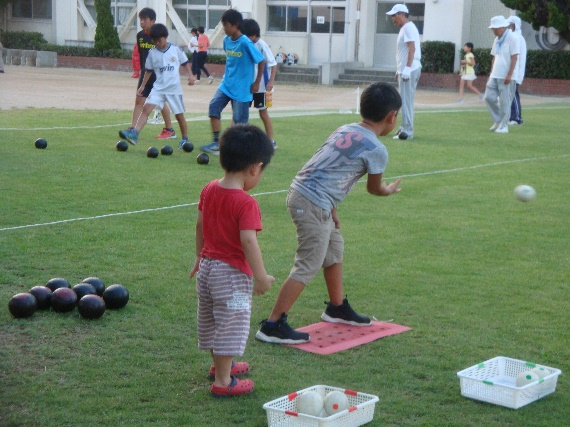 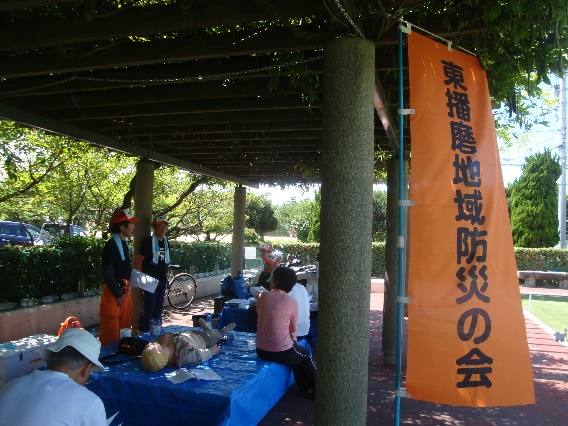 「中崎まつり」での体験会の様子　　　　　　　東播磨防災の会とのコラボ風景2017年9月以降の計画、予定（１）SVリーグ2017年度後期大会(第9,10節)主催：認定NPO法人ローンボウルズ日本 兵庫支部　　SVリーグ実行委員会　　　リーダー： ALBC、会計： LB中崎、記録：神戸グリーン　場所：しあわせの村ローンボウルズグリーン日時：9月6日（水）、23日（土）12:30～16:00　　　　　競技内容：ペアーズ戦を２ゲーム行う。一人４球×10エンド（75分時間制限）（２）Ｍリーグ2017年上期大会(第9,10節) 主催：ＢＪ兵庫支部　Mリーグ実行委員会場所：神戸市しあわせの村ローンボウルズグリーン日時：9月13日（水）、30日（土）12:30～16:00　 競技内容：チーム編成は当日の抽選にて決定。参加人数によりペアーズ、トリプルズ、フォアーズ戦を行う。8エンド戦を2ゲーム行う。ポイントの計算方法は、｛勝ちエンド数×１ポイント+ゲーム勝利のとき2ポイント（引き分けなら1ポイント）｝参加申込み：事前申込みは不要。当日、会場への来場で可。参加費：一人200円。 チーム編成は当日の抽選にて決定。（３）Aリーグカップ2017年後期大会(第3,4節)主催：ＢＪ兵庫支部　Ａリーグ実行委員会場所：明石公園ローンボウルズグリーン日時：9月3日（日）、17日（日）12:45～16:00　参加申込み：事前申込みは不要。当日、会場への来場で可。参加費：一人200円。チーム編成は当日の抽選にて決定。（４）中崎リーグの9月の開催　　　　　主催：ローンボウルズ中崎場所：明石市中崎遊園地内ローンボウルズコート（天然芝、4リンク）　　　　　日時： 9月4日(月)、18日（月） いずれも　12:30～17:00  （雨天の場合は次週に順延）募集人員：max.24名（当日自由参加）。組み合わせは、当日抽選により決定（５）チャレンジボウル2017　　　　　主催：ＮＰＯ法人グループわ　Ｗｉｎｇローンボウルズクラブ　　　　　場所：神戸市しあわせの村ローンボウルズグリーン　　　　　日時：９月２日（土）9:00～17:00　　　　　競技方法：ペアーズ　1人３球　８エンド（50分タイムアップ制併用）　　　　　　　　　　１チーム４試合実施　　　　　参加申し込み及び募集数：先着順に26チームまで　　　　　参加費：１チーム２、０００円　　　　　申込先：Wingローンボウルズクラブ代表　坂本泰治　さんまで。　　　（６）男子ペアーズ日本選手権大会　　　　　主催：認定NPO法人ローンボウルズ日本（技術競技部）主管：同上　関東支部場所：立川市昭和記念公園　ローンボウルズグリーン日時：９月３日（日）、9:00〜17:00競技内容：①地区予選会にて本戦出場権獲得８チーム（愛知・関西：5、関東：3）を4チームづつの２グループに分け、総当たり3試合を行う。②各予選グループ1位、2位　4チームで準決勝、決勝、3位決定戦を行う。③予選ラウンド3位同士で5位決定戦　4位同士で7位決定戦を行う。　　　　　競技要項：　　　　　　　①1人3球8エンド（65分時間制限制併用）　　　　　　　①予選ラウンドの成績集計はポイント制を採用　　　　　　　　　勝利：3　引き分け：1　負け：０　で3試合の合計獲得ポイントで順位付けを行う。同ポイントの場合①得失点差　②総得点／総失点　　③総得点　の大きい方を上位とし、それでも決まらない場合は④対戦勝者を上位とする。　　　　　　　（７）男女不問全国オープンフォワ－ズ大会　　　　　主催：認定NPO法人ローンボウルズ日本（技術競技部）主管：同上　兵庫支部場所：神戸市しあわせの村ローンボウルズグリーン日時：９月10日（日）、9:00〜17:00競技内容： 別途連絡（８）初心者ローンボウルズ大会（関西マスターズスポーツフェスティバル）　　　　目的：１．ローンボウルズという生涯スポーツをより多くの人に知っていただき　　　　　　　　　　愛好者仲間を増やすこと。　　　　　　　　２．2021年5月に開催予定の関西ワールドマスターズゲームズ2021〈生涯スポーツの国際総合競技大会〉におけるローンボウルズの部への参加者を増やすこと。主催：ひょうご生涯スポーツ大会実行委員会主管：認定ＮＰＯ法人ローンボウルズ日本兵庫支部後援：〈公財〉こうべ市民福祉振興協会しあわせの村場所：しあわせの村ローンボウルズグリーン日時：９月16日（土）9:00～16:00　参加資格：ローンボウルズ初心者（未経験者または経験1年以内の方）。（９）全日本障がい者ローンボウルズ選手権大会　　　　　目的：障がい者ローンボウルズの普及・振興のため　　　　　主催：日本障がい者ローンボウルズ連盟　　　　　後援：認定NPO法人ローンボウルズ日本障がい者LB部　　　　　主管：兵庫車椅子ローンボウルズクラブ　　　　　場所：明石公園ローンボウルズグリーン　　　　　日時：9月16日（土）9:00〜17:00　　　　　参加資格：障がい者手帳などのような公的に障害を証明するものを有し、競技　　　　　において介護を必要としない者。（10）男女不問全国オープンペアーズ大会　　　　　主催：認定NPO法人ローンボウルズ日本（技術競技部）主管：同上　兵庫支部場所：明石公園ローンボウルズグリーン日時：９月24日（日）9:00〜17:00競技内容：別途連絡順位1位2位3位4位5位6位7位8位9位10位チーム名ﾀｯﾁｬｰｽﾞ-Ａ学園-Ｂ神戸ｸﾞﾘｰﾝﾀｯﾁｬｰｽﾞ-ＢALBC-BALBC-ＡALBC-Ｃﾀｯﾁｬｰｽﾞ-C学園-ＡLB中崎勝点 34 28  25 25  24  22  20  19  19  18点差+35+30+3814-37-1+13-28-30-34氏　名平均ポイントポイント合計出場試合数1位中川正俊（神戸ﾀｯﾁｬｰｽﾞ）６．６０９９．０１５2位横井幸雄（神戸ﾀｯﾁｬｰｽﾞ）６．４６８４．０１３3位宮崎宗久（神戸ﾀｯﾁｬｰｽﾞ）６．２３８１．０１３8月14日（第3回）8月21日（第4回）8月総合１位前林典子（LB中崎）前林典子（LB中崎）前林典子（LB中崎）２位関　政美（ALBC）関　政美（ALBC）関　政美（ALBC）3位宮内廣二（LB中崎）神田　勉（LB中崎）神田　勉（LB中崎）A-1リーグ	A-2リーグ１位垣内紀子（ＡＬＢＣ）    47点田中定春（ＡＬＢＣ）    47点合田洋子（学園ﾜｲｽﾞ）  　 55点2位関　政美（ＡＬＢＣ）　　45点西條和子（ＡＬＢＣ）　　 48点3位山根英輝（神戸ﾀｯﾁｬｰｽﾞ） 44点合田純二（学園都市）　　 42点檜垣英男（ＡＬＢＣ）　　42点順位選手名（クラブ名）成績１Kenichi　Emura（江村健一）（ＴＭＬＢＳ）6勝1分け獲得ポイント：19２Marcel　Niederhauser（ＹＣ＆ＡＣ）6勝1敗獲得ポイント：18３Shinya　Fujiwara（藤原信哉）（ＹＣ＆ＡＣ）5勝2敗獲得ポイント：15４Akihiko　Shudou（首藤暁彦）（東京ローンボウリングクラブ）3勝2敗2分け獲得ポイント：11　　△＝＋７５Seisi　Yoda（依田成史）（ＹＬＢＣ）3勝2敗2分け獲得ポイント：11　　△＝－４６Alex　Hendy（ＹＣ＆ＡＣ）3勝3敗1分け獲得ポイント：10　　△＝＋４７Nagaho　Hosono（細野長穂）（ＴＭＬＢＳ）3勝3敗1分け獲得ポイント：10　　△＝－28ブロック内順位Ａブロック　選手名（クラブ名）Ｂブロック　選手名（クラブ名）　１篠田　麻衣子（東京ＬＢＣ）３勝　　　勝ち点＝９Ｙｕｋｏ　Ｓａｓａｋｉ（YC&AC）３勝　　　勝ち点＝９　２水野　怜　　（帝京高校）２勝１敗　勝ち点＝６　△＝＋８藤田　風香　　（帝京高校）２勝１分　勝ち点＝７　３田中　仁美　（東京ＬＢＣ）２勝１敗　勝ち点＝６　△＝＋６小曾根のぞみ　（東京ＬＢＣ）２勝１敗　勝ち点＝６　４安田　加津子（横浜LBC）１勝２敗　勝ち点＝３　△＝－６松原　和子　　（東京ＬＢＣ）１勝１敗１分け　勝ち点＝４　５大沢　佳子（ボウルズ東京）１勝２敗　勝ち点＝３　△＝－11三上　華怜　　（帝京高校）０勝3敗　勝ち点＝０　△＝－16　６原田　菜央（帝京高校）0勝3敗 　勝ち点＝0黒沢　純江　　（ボウルズ東京）０勝3敗　勝ち点＝０　△＝－51